13:00-14:00   Обед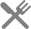   18:00   Вечер знакомства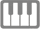 10:30-10:45   Кофе-пауза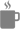 13:30-14:30   Обед11:45-12:00   Кофе-пауза14 ОКТЯБРЯ
 
Российская государственная библиотека для молодёжи
(ул. Большая Черкизовская, д.4, корп. 1)
 14 ОКТЯБРЯ
 
Российская государственная библиотека для молодёжи
(ул. Большая Черкизовская, д.4, корп. 1)
 09:30Регистрация участников. Экскурсия по библиотеке10:30-12:20Открытие. Почетные гости приветствуют участников КонвентаГригорий Петрович Ивлиев, статс-секретарь – заместитель Министра культуры Российской ФедерацииАлександра Олеговна Аракелова, директор департамента науки и образования Министерства культуры Российской ФедерацииТатьяна Викторовна Кузнецова, и.о. ректора Московского государственного университета культуры и искусствСергей Владимирович Чуев, заместитель руководителя Федерального агентства по делам молодёжиКсения Юрьевна Безуглова, член Молодёжного совета при мэре Москвы, член координационного совета при министре здравоохранения Москвы, член Совета при министре культуры Москвы, обладатель титула «Мисс Мира 2013» среди девушек на инвалидных колясках11:00-12:00Пленарное заседаниеГосударственная поддержка деятельности общедоступных библиотекЕвгения Николаевна Гусева, начальник отдела библиотек и архивов – заместитель директора департамента науки и образования Министерства культуры Российской Федерации, кандидат педагогических наукСовременное состояние и перспективы развития государственной молодёжной политики в РоссииСергей Владимирович Чуев, заместитель руководителя Федерального агентства по делам молодёжи, кандидат исторических наук«Мы не работаем для молодёжи, мы работаем вместе с молодёжью». Библиотека как социальная площадка для реализации творческих идей молодёжиИрина Борисовна Михнова, директор Российской государственной библиотеки для молодёжи, вице-президент, председатель секции по библиотечному обслуживанию молодёжи Российской библиотечной ассоциации, член постоянного комитета секции детских и юношеских библиотек ИФЛА, кандидат педагогических наукЭлектронная библиотека «Молодёжь России» – актуальный информационно-библиотечный ресурс в помощь специалистам по работе с молодёжьюОльга Владимировна Кузьмина, руководитель Информационно-ресурсного центра по проблемам молодёжи Российской государственной библиотеки для молодёжи12:20-13:00Открытая лекция «Молодёжные культурные практики и учёт их в работе библиотеки»Сергей Викторович Иванов, председатель совета Московской общественной организации «ДА ЭКЗИТ», резидент джаз-клуба Алексея Козлова, кандидат культурологииТема дня «Библиотека сегодняшнего дня – это смыслы и технологии»(Конференц-зал)14:00-15:00Публичные консультации– Технологическое обеспечение нововведений в обслуживании пользователей
– «Новое – хорошо забытое старое» – использование ретротехнологий и ретроресурсов в работе с молодёжью
– «На первый взгляд, мелочь, а как помогает жить и работать» – технологические находки и нововведения на библиотечном сайтеАнтон Александрович Пурник, руководитель отдела управления проектами Российской государственной библиотеки для молодёжи, кандидат экономических наук15:00-17:00Площадка «Учимся мыслить целями, а не процессами»Ведет Ирина Борисовна Михнова, директор Российской государственной библиотеки для молодёжиСовременная библиотека в новых форматахИрина Геннадьевна Кочурова, ведущий библиотекарь отдела культурно-массовых коммуникаций, Свердловская областная универсальная научная библиотека им. В. Г. Белинского, Екатеринбург«Библиотекарь друзей» как пример реализации концепции «третьего места» в современном библиотечном пространствеМарина Александровна Мазураш, заведующая отделом досуговой деятельности, Централизованная библиотечная система Московского района Санкт-Петербурга;Илья Юрьевич Роговенко, библиотекарь, Централизованная библиотечная система Московского района Санкт-ПетербургаАдвенчура [компьютерная приключенческая игра] в реальности. Расширение границ открытого доступаЕвгений Николаевич Комаров, специалист Молодёжного центра, Ивановская областная библиотека для детей и юношестваИмидж современного библиотекаря: встречают по одёжке, провожают по умуОльга Александровна Гулаг, библиотекарь, Универсальная научная библиотека им. И.Я. Франко, Симферополь, Республика КрымПроект «Чистый город»Маргарита Олеговна Зенина, библиотекарь, Рязанская областная универсальная научная библиотека им. А.М. ГорькогоПродвижение бренда библиотеки в социальных сетяхАнастасия Васильевна Русина, заведующая отделом по связям с общественностью, Библиотечная информационная система Кургана17:20Открытие первого библиотечного Музея электронной книги15 ОКТЯБРЯ
 
Российская государственная библиотека для молодёжи
(ул. Большая Черкизовская, д.4, корп. 1, конференц-зал)
 15 ОКТЯБРЯ
 
Российская государственная библиотека для молодёжи
(ул. Большая Черкизовская, д.4, корп. 1, конференц-зал)
 Тема дня «Большой мир вокруг нас: как включиться в международные библиотечные проекты»Ведет Ирина Борисовна Михнова, директор Российской государственной библиотеки для молодёжи09:30-10:30Продолжаем открывать библиотечный мир: представляем Национальную библиотеку для детей и юношества Республики Кореи (Сеул)Мён Хван, руководитель Отдела планирования и сотрудничестваИнча Ким, библиотекарь Отдела планирования и сотрудничества10:45-13:30Презентация новых международных проектов РГБМ с обсуждением– Международный проект ИФЛА «Library sisters». Советы тем, кто хочет найти библиотеку-сестру за рубежомАнтон Александрович Пурник, руководитель отдела управления проектами Российской государственной библиотеки для молодёжи, кандидат экономических наукИрина Борисовна Михнова, директор РГБМ, член постоянного комитета секции детских и юношеских библиотек ИФЛА– Книжный проект «Book Patchwork» (коллекция литературы, популярной у молодежи разных стран). Обсуждаем новые подходы к формированию фонда иностранной литературы в библиотекеМария Викторовна Алексеева, заведующая Центром международных программ, Российская государственная библиотека для молодежи– Видеопроект «Library Planet» (документальные видеосюжеты о публичных библиотеках мира). Демонстрация видеофильмов РГБМ о датских библиотеках. Дискуссия на тему «Есть ли пределы возможному и допустимому в работе библиотеки с молодёжью»Екатерина Владимировна Макаева, руководитель проекта, руководитель пресс-службы, Российская государственная библиотека для молодежи14:30-16:3014:30-16:30Дискуссионная площадка «Вместе мы сильнее во сто крат, или Общественная активность молодёжи»Ведет Марина Павловна Захаренко, заместитель директора по научной и методической работе Российской государственной библиотеки для молодёжи, председатель секции «Молодые в библиотечном деле» Российской библиотечной ассоциации, кандидат педагогических наукПредставляем Сводный электронный реестр молодёжных библиотечных общественных объединенийМарина Павловна Захаренко, заместитель директора по научной и методической работе Российской государственной библиотеки для молодёжиСоциальное партнерство с молодежными организациямиНадежда Сергеевна Выропаева, заведующая центром молодёжных инноваций Рязанская областная универсальная научная библиотека им. А.М. Горького, председатель Совета молодых библиотекарей Рязанской областиОбщественная активность молодых людей с ограниченными возможностями здоровьяДарья Кузнецова, руководитель Интеграционного клуба «Преодоление», заместитель генерального директора Благотворительного Фонда «Независимость»Как молодежь может повлиять на продовольственную безопасность РоссииРакша Сергей Денисович, руководитель Общественной организации «Вся правда о еде»Общественно-социальная активность библиотечной молодёжи: эффективные практикиАлексей Васильевич Чувильский, член постоянного комитета секции «Молодые в библиотечном деле» Российской библиотечной ассоциации, заведующий отделом, Центральная универсальная научная библиотека им. Н.А. Некрасова, МоскваСелигер: плюсы и минусыМарина Вячеславовна Ульянова, секретарь директора, член молодежного совета, Рязанская областная универсальная научная библиотека им. А.М. ГорькогоМолодёжный совет в библиотеке: аргументы «за» и «против»– Какие преимущества (финансовые, творческие, профессиональные, имиджевые и др.) получает библиотека, создавая/имея молодёжный совет?– Влияет ли общественная активность молодых специалистов на увеличение числа читателей, улучшение других показателей библиотеки?– Какие проблемы, связанные с деятельностью молодёжного совета, приходится решать руководству библиотеки?– Как эффективно использовать потенциал молодёжных советов в библиотеке. Что хотелось бы порекомендовать директору?Дискуссионная площадка «Вместе мы сильнее во сто крат, или Общественная активность молодёжи»Ведет Марина Павловна Захаренко, заместитель директора по научной и методической работе Российской государственной библиотеки для молодёжи, председатель секции «Молодые в библиотечном деле» Российской библиотечной ассоциации, кандидат педагогических наукПредставляем Сводный электронный реестр молодёжных библиотечных общественных объединенийМарина Павловна Захаренко, заместитель директора по научной и методической работе Российской государственной библиотеки для молодёжиСоциальное партнерство с молодежными организациямиНадежда Сергеевна Выропаева, заведующая центром молодёжных инноваций Рязанская областная универсальная научная библиотека им. А.М. Горького, председатель Совета молодых библиотекарей Рязанской областиОбщественная активность молодых людей с ограниченными возможностями здоровьяДарья Кузнецова, руководитель Интеграционного клуба «Преодоление», заместитель генерального директора Благотворительного Фонда «Независимость»Как молодежь может повлиять на продовольственную безопасность РоссииРакша Сергей Денисович, руководитель Общественной организации «Вся правда о еде»Общественно-социальная активность библиотечной молодёжи: эффективные практикиАлексей Васильевич Чувильский, член постоянного комитета секции «Молодые в библиотечном деле» Российской библиотечной ассоциации, заведующий отделом, Центральная универсальная научная библиотека им. Н.А. Некрасова, МоскваСелигер: плюсы и минусыМарина Вячеславовна Ульянова, секретарь директора, член молодежного совета, Рязанская областная универсальная научная библиотека им. А.М. ГорькогоМолодёжный совет в библиотеке: аргументы «за» и «против»– Какие преимущества (финансовые, творческие, профессиональные, имиджевые и др.) получает библиотека, создавая/имея молодёжный совет?– Влияет ли общественная активность молодых специалистов на увеличение числа читателей, улучшение других показателей библиотеки?– Какие проблемы, связанные с деятельностью молодёжного совета, приходится решать руководству библиотеки?– Как эффективно использовать потенциал молодёжных советов в библиотеке. Что хотелось бы порекомендовать директору?16:30-18:0016:30-18:00«Житейские навыки на службе библиотеки...». Мастер-классы
(по предварительной записи)– Вяжем на благо библиотеки (Зал художественной литературы)– Английский язык доступен каждому! (101 точка чтения)– Эффективные приёмы игры в группе (Комикс-центр)– Papercraft: делаем модели из бумаги (Клубный зал)«Житейские навыки на службе библиотеки...». Мастер-классы
(по предварительной записи)– Вяжем на благо библиотеки (Зал художественной литературы)– Английский язык доступен каждому! (101 точка чтения)– Эффективные приёмы игры в группе (Комикс-центр)– Papercraft: делаем модели из бумаги (Клубный зал)16 ОКТЯБРЯ
 
Молодёжный историко-культурный центр «Особняк В.Д. Носова»
(ул. Электрозаводская, д. 12, стр. 1)
 16 ОКТЯБРЯ
 
Молодёжный историко-культурный центр «Особняк В.Д. Носова»
(ул. Электрозаводская, д. 12, стр. 1)
 16 ОКТЯБРЯ
 
Молодёжный историко-культурный центр «Особняк В.Д. Носова»
(ул. Электрозаводская, д. 12, стр. 1)
 Тема дня «Литература о молодежи, для молодежи, написанная молодежью»Ведет Екатерина Владимировна Макаева, журналист, руководитель пресс-службы Российской государственной библиотеки для молодёжи10:00-11:0010:00-11:00Презентация книги В.В. Бондаренко «Юность длиною в 100 лет. Читаем про себя. Молодёжь в литературе ХХ века» с участием автора11:00-11:4511:00-11:45Рисованные истории – орудие борьбы с безграмотностью или средство обучения мыслить образами?Концепцию Национального центра рисованных историй и изображений представляет его руководитель, книговед Александр Иванович Кунин12:00-14:00«Литературные проекты и литературные клубы в библиотеках». Неформальная конференция по технологии Pecha KuchaВедет Елена Алексеевна Пахомова, директор Библиотеки им. А.П. Чехова (Москва), руководитель старейшего в Москве литературного салона «Классики XXI века»Каждый читатель – главныйОксана Фёдоровна Гонохова, библиотекарь, Областная библиотека для детей и юношества, ОмскПокурить с Гутенбергом – нонфикшн в наукоградеМария Геннадьевна Климова, библиотекарь, Универсальная библиотека Объединенного института ядерных исследований им. Д.И. Блохинцева, Дубна (Московская область)Молодёжная библиотека – открытое пространство конструктивного взаимодействия литературы, искусства, творчестваМарфа Евгеньевна Колобова-Тесля, ведущий методист, Центральная городская молодёжная библиотека им. М.А. Светлова, Москва«Барсумская рулетка» – литературный клуб в сетиМарина Александровна Мазураш, заведующая отделом досуговой деятельности, Централизованная библиотечная система Московского района, Санкт-ПетербургФестиваль литературного и художественного авангарда «Лапа Азора» и клуб «Современники-XXI» – новые творческие проекты РГБМХаритонов Евгений Викторович, редактор, Российская государственная библиотека для молодёжи, МоскваПроектная деятельность Библиотеки им. А.П.Чехова: литературный клуб «Классики XXI века» и Московский студенческий конкурс искусств и мультимедиа, посвященный 115-летию со дня рождения А.А. ПлатоноваЕлена Алексеевна Пахомова, директор Библиотеки им. А.П. Чехова, Москва14:30-15:30«Памятник империи успеха». Экскурсия по Особняку купца В.Д. Носова (1903 г., архитектор Л.Н. Кекушев)
(по желанию)